  ¿Cómo es tu pelo?      ¿De qué color son tus ojos?              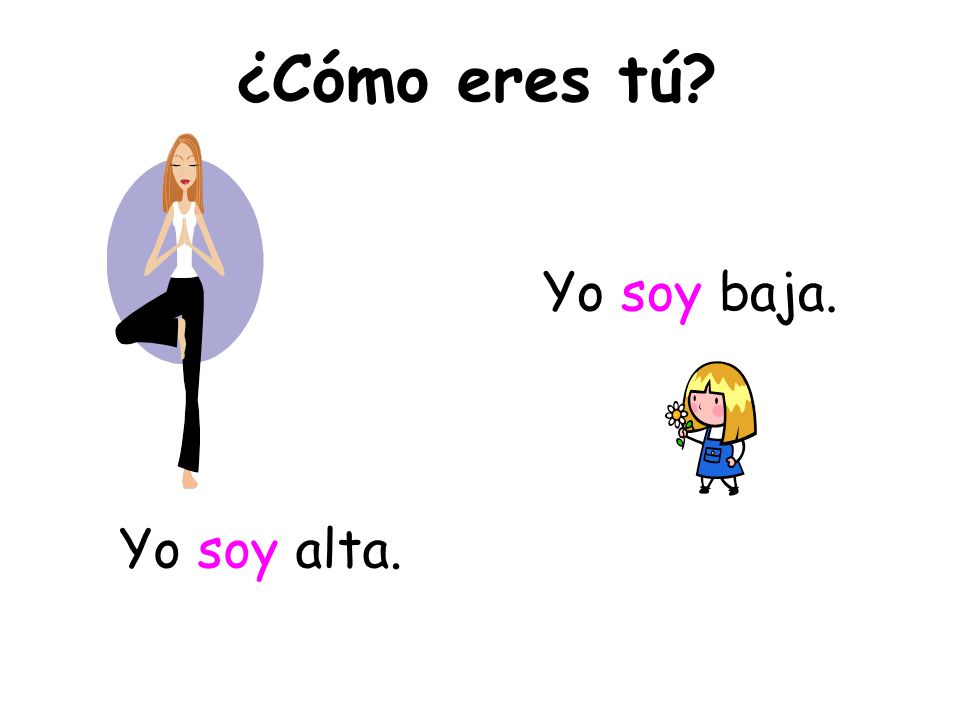 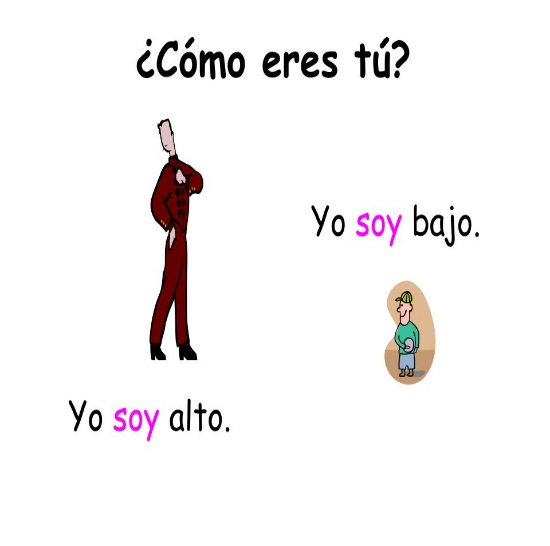 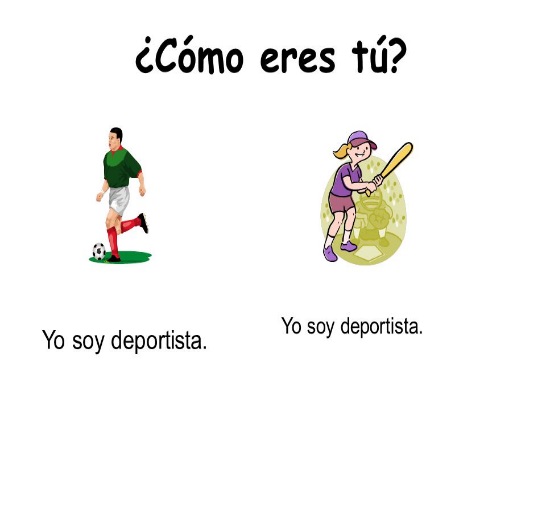 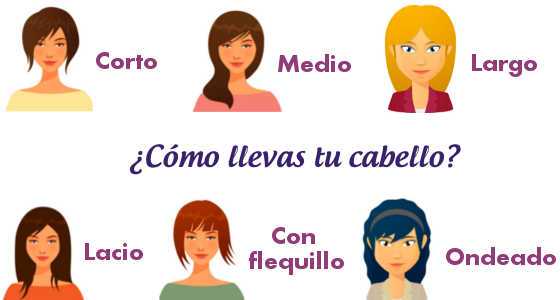 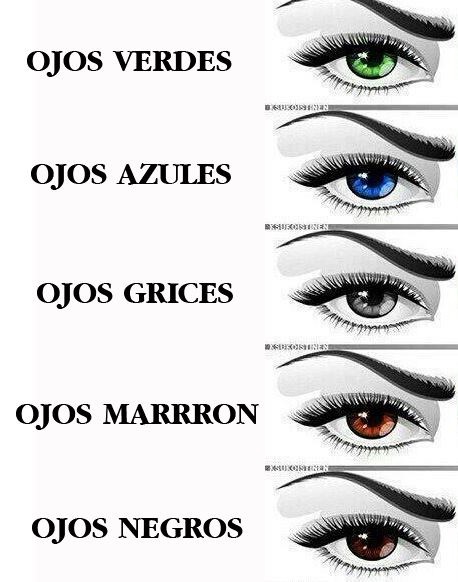  ¿De qué color es tu pelo?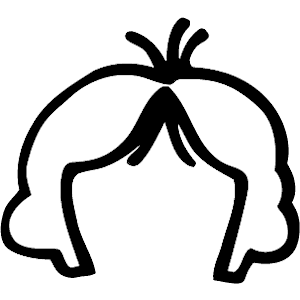    Negro	    Rubio     pelirrojo  blanco     castaño 			Describe yourself and your familyYo me llamo 	__________________ (name)Yo tengo			__________________ (age) Yo soy 			__________________ (nationality)Yo soy 			__________________ (height) Yo soy 			__________________ (complexion)Yo soy 			__________________ (personality) Mi  es 			__________________ Mis son 	__________________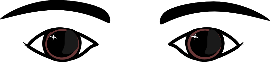 Mi ______se llama 			__________________El/ ella es 					__________________El/ella no es				__________________El/ella tiene el pelo 		__________________El/ella tiene los ojos		__________________